MEDIDAS DE IGUALDAD DE GÉNERO EN PROTECCIÓNEsta Hoja de orientación ofrece intervenciones, preguntas orientadoras y un ejemplo de cómo las 4 Medidas Clave de Igualdad de Género (GEM) apoyan la igualdad de género en proyectos y programas de Protección.  Debe leerse junto con el Resumen GAM.  El IASC GAM identifica y codifica proyectos basados en la extensión a la cual los elementos de programación claves se presentan consistentemente en propuestas y proyectos implementados. En la fase de diseño se evalúan cuatro pasos (GEM), y en el monitoreo se revisan doce GEM.Las mujeres, niñas, niños y hombres todos enfrentan diferentes riesgos y potenciales violaciones de derechos en conflictos y desastres. Los proyectos de protección se pueden hacer más justos y sensibles con los siguientes pasos:Priorizar la seguridad y dignidad; identificar y abordar los riesgos físicos y psicológicos más probables para distintos grupos:Organizar el acceso equitativo a los servicios, en proporción a la necesidad y niveles de riesgo, para todos los grupos de género y edad sin discriminación;Establecer y mantener mecanismos apropiados para todos los grupos de género y edad afectados para brindar retroalimentación y obtener ayuda;Garantizar la participación y empoderamiento: apoyar a las mujeres, niñas, niños y hombres en distintos grupos de edad para que puedan defenderse y reclamar sus derechos, incluida la integridad personal y los derechos a refugio, alimentos, agua y saneamiento, salud y educación.Monitorear los beneficios recibidos por mujeres y hombres, niñas y niños, y comparar esto con el análisis de necesidades y prioridades de los distintos grupos.PREGUNTAS PARA INSPIRAR LA ACCIÓNAnálisis de género	¿Cómo afecta la crisis a las necesidades de protección de las mujeres, hombres, niñas y 	niños en distintos grupos de edad? ¿Qué riesgos de protección distintos ha causado o 	agudizado  la crisis?  (Por ejemplo, pérdida de documentos de identidad, violencia sexual, 	trabajo infantil, matrimonio en edad temprana, tráfico). ¿Cuáles grupos de género/edad son 	los más afectados por estos riesgos y cómo? ¿Cómo la SOGI afecta a los riesgos?  ¿Qué 	creencias o prácticas culturales afectan la seguridad y acceso a los derechos? ¿Cómo las 	leyes y costumbres protegen a los distintos grupos?Datos desglosados por sexo y edad (SADD)¿Cómo varían las tasas de acceso al proyecto por género y edad? ¿Cuáles son las tasas relativas de violencia?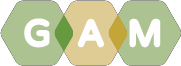 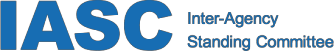 Buena focalización	¿Deben las intervenciones ser para todos o grupos en particular necesitan atención 	especial? ¿Cómo el género y la edad afectan el acceso al proyecto? ¿Qué esfuerzos se 	hacen para llegar a las personas con problemas de movilidad? ¿Puede el proyecto 	trabajar con personas de la misma orientación sexual o identidades de género alternas? 	¿Pueden todos los que lo necesitan acceder a los servicios con seguridad?Actividades personalizadas	¿Se promueven las relaciones equitativas y pacíficas entre niñas y niños/mujeres y 	hombres? ¿Existen diferentes actividades para grupos de género y edad que se ajusten a 	sus necesidades, prioridades y dinámicas? ¿Qué pasos se toman para hacer que sea más 	fácil que los grupos más desfavorecidos tengan acceso a la asistencia?Protección de riesgos contra la GBV	¿Qué pasos se toman para reducir el riesgo de violencia sexual en espacios 	privados y espacios públicos? ¿Hay una ruta de remisión? ¿Se les pregunta a 	mujeres, niñas, niños, hombres si se sienten seguros? ¿Las mujeres y los 	hombres son considerados igualmente como socios en la prevención de la GBV?Coordinación	¿El proyecto se ajusta al plan de respuesta del grupo y complementa las acciones de otros grupos? ¿Se comparte el análisis y datos de género?Influencia en el proyecto	¿Se consulta por igual y adecuadamente a hombres, mujeres, niños y niñas acerca del 	diseño, implementación y revisión del proyecto? ¿Cómo se involucra a las personas con 	discapacidades o géneros alternativos? ¿Se involucra significativamente a mujeres y 	hombres diversos en organismos de toma de decisiones?Retroalimentación	¿Existen procesos de retroalimentación para las personas afectadas? ¿Toman en cuenta al género, edad, movilidad, idioma? ¿Existe un mecanismo de quejas seguro, accesible y sensible?Transparencia	¿Reciben todos la misma asistencia en la defensa de sus derechos? ¿Está la informaciónadaptada para que distintos grupos la comprendan mejor? ¿Es accesible, adecuada yfácil de entender para diferentes grupos de género y edad?Beneficios	¿Se desglosan las metas e indicadores por sexo y edad? ¿Se proporciona la asistencia con base en la información de prioridad o preferencia del análisis de género?Satisfacción	¿Se les pregunta a los hombres y mujeres en distintos grupos de edad sobre su satisfacción? ¿Están satisfechos por igual?Problemas del proyecto	¿Las personas afectadas identifican barreras o consecuencias negativas involuntarias?  	¿Difieren estas dependiendo del género y la edad? ¿Se tratan oportunamente los 	problemas de discriminación y exclusión? ¿Existen planes para mejorar?¿INTEGRACIÓN DE GÉNERO O UNA ACCIÓN DIRIGIDA?Algunas intervenciones de protección pueden dirigir las acciones para abordar discriminación específica o brechas que resulten de normas y expectativas de género (acciones dirigidas o T).  Por ejemplo, un proyecto se puede enfocar exclusivamente en trabajar con chicas adolescentes que sobrevivieron a la violencia sexual, o un proyecto se puede enfocar exclusivamente en apoyar a las mujeres para poseer tierra por derecho propio.Sin embargo, la mayoría de intervenciones humanitarias tendrán como objetivo asistir a todas las personas en necesidad a la vez que consideran y adaptan las actividades para cumplir con las distintas prioridades y necesidades de grupos diferentes (integración de género/M).   Un ejemplo sería un proyecto que brinde información sobre actividades de producción y servicios para mujeres y hombres, niñas y niños en distintos grupos de edad.  El Resumen GAM explica la codificación en mayor detalle.EJEMPLO DE BUENA PROGRAMACIÓN DE IGUALDAD DE GÉNERO EN REFUGIO(Código 4(T) de GAM  – ¿puede averiguar por qué? Consulte el Resumen GAM)GEM A clave: Análisis de género Las necesidades, roles y dinámicas de mujeres, chicas, chicos y hombres en diferentes grupos de edad son comprendidos.GEM D clave: Actividades personalizadas ¿Cómo abordó el proyecto el análisis de género?GEM J clave: Beneficios ¿Qué beneficios sí ganan los grupos afectados en este ejemplo?La mayoría de grupos expresaron similares necesidades de servicio, pero el acceso varió enormemente. Las mujeres reportaron mayores riesgos de la GBV. Mujeres de mediana edad, mujeres jóvenes y chicas adolescentes reportaron acoso y violencia por grupos armados en el camino a los puntos de distribución. Las mujeres musulmanas fueron discriminadas en maneras que entorpecieron el acceso a los servicios. Las agencias necesitaban cambiar sus sitios de servicio o identificar maneras para reducir riesgos o ataques. Se dio prioridad a hacer que los refugios y letrinas fueran seguras para niñas y mujeres y brindar servicios de protección. Se les pidió a las organizaciones que brindan servicios que garantizaran la participación de las mujeres musulmanas en todas las etapas del ciclo del proyecto.Los refugios se ubicaron lejos de áreas consideradas inseguras (por ejemplo, bases militares, áreas donde se consumía alcohol). Se colocaron cerraduras en las puertas de las letrinas junto con etiquetado de las letrinas como Hombre/Mujer.  También se proporcionó servicios de asistencia legal. Se contrataron abogadas para manejar los casos presentados por mujeres. El Grupo de Protección compartió el análisis de la consulta con otros grupos a través del Grupo de Coordinación Entre Grupos para permitir que otros grupos utilizaran los hallazgos cuando desarrollaran sus estrategias.Se crearon planes para encuestar a distintos grupos de edad y género, así como con grupos vulnerables o marginados específicos al contexto a través de discusiones de grupos de enfoque separados. Los beneficios serán comparados con las necesidades originales y comparados a través de grupos de edad y origen étnico para determinar si el acceso a los beneficios fue equitativo.GEM G clave: Influencia en los proyectosCómo las mujeres, chicas, chicos y hombres en diferentes grupos de edad se involucraron en decisiones en este ejemplo: Se les preguntó a mujeres, niñas, niños y hombres acerca de sus experiencias, incluidas las barreras al acceso y amenazas. Para proteger la privacidad, las consultas incluyeron una explicación de cómo sería utilizada la información, y se proporcionó información sobre denuncias a violaciones a los derechos humanos. Se llevaron a cabo de forma separada discusiones de grupos de enfoque con distintos grupos de edad y género, incluidas mujeres de distintas tradiciones de fe. Se consultó a mujeres y chicas adolescentes acerca de sus prioridades de refugio.El uso de Medidas de Igualdad de Género en proyectos o programas de grupo lleva a una programación de mejor calidad, sensible a asuntos de género y edad.¿YA ESTÁ LISTO?   Aplique el Marcador de género con edad del IASC a su propuesta o proyecto.¿RECURSOS?	Consulte iascgenderwithagemarker.com